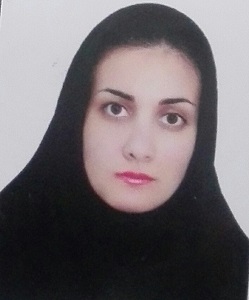 Personal and Contact Information:First and Last Name: Fatemeh Jafari PourAcademic Rank: Instructor Personal Email: fatemehjafaripour69@gmail.comAcademic Email: jafaripour.f@lums.ac.irMobile Number: +98-9168610599Office Phone Number: Fax Number: Date of Birth: 12/14/1990Marital Status: SingleEducation:BSc: (Field of Study, Name of University, Year Graduated)BSc in Nursing, graduated from Lorestan University of Medical Sciences, 2013.MSc: (Field of Study, Name of University, Year Graduated)MSc in Critical Care Nursing, graduated from Lorestan University of Medical Sciences, 2018.MSc Thesis: (Title, Supervisor, Advisors)Assessment of patients’ perception about humane caring quality in critical care units via the Persian version of the Revised Humane Caring Scale. Supervisor, Dr. Fateme GoudarziAdvisors: Dr. Shirin Hasanvand and Dr. Farzad EbrahimzadehAwards & Honors:Top student-2013 (undergraduate)Top student-2018 (undergraduate)Top researcher-2019, Aligoudarz nursing school, Lorestan University of Medical SciencesScientific Position:Faculty member, Aligoudarz nursing school and Khorramabad Nursing and Midwifery school, Lorestan University of Medical Sciences, from 2018 to now. Executive Position:Directorate of student research committee, Aligoudarz nursing school, from 2018 to 2019.Teaching Experiences:Instructor for internship nursing students, training course at hospital, Khorramabad Nursing and Midwifery school, Lorestan University of Medical Sciences, 2016-2017.Instructor for nursing students and EMS students, training course at hospital, nursing school. Dezful University of Medical Sciences, 2017-2018.Instructor for EMS students, training course at hospital, Aligoudarz nursing school, Lorestan University of Medical Sciences, 2018-2019.Faculty member (teaching medical-surgical nursing, fundamental of nursing, home care nursing, critical care nursing, etc.) Aligoudarz nursing school and Khorramabad Nursing and Midwifery school, Lorestan University of Medical Sciences, from 2018 to now. Clinical Experiences:Nurse with two years experiences in PICU and NICU, Madani hospital. 2013-2015.Research Field:Critical care nursingHome careHumane caringTranslating and developing instrumentsGrants:Supervisor: Advisor:Papers:English:1. Jafari Pour F, Toulabi T, Zare Elmi H K, Koganinejad H, Jafaripour L. Overlapping of Asthma and Chronic Obstructive Pulmonary Disease: A Literature Review, Jundishapur J Chronic Dis Care. 2018 ; 7(4):e83401. doi: 10.5812/jjcdc.83401.2. Fatemeh Jafari pour, Fateme Goudarzi, Shirin Hasanvand, Farzad Ebrahimzadeh, .Psychometric testing of the Persian version of the Revised Humane Caring Scale for patients admitted to critical care units. Journal of Nursing Measurement. 2019, 27(3). DOI: 10.1891/1061-3749.27.3.508.3. Jafari Pour F, Toulabi T, Jafaripour L. 2019 Novel Coronavirus (COVID-19): Are you ready? Nursing Made Incredibly Easy! 2020. Accepted. Persian:1- Jafari pour F, Toulabi T, Zare Elmi H K, Khoshnoud S, Riahi S, Koganinejad H. Ebola Virus Disease: A serious threat. Yafte. 2017; 19 (3) :12-23.2- Jafari pour F, Soltanmoradi S, Falahi B, Foroughi S, Falahi M. The safety and efficacy of Electronic cigarettes in smoking cessation. Nursing Development in Health. 2019;9(2):65-74.3- Jafari Pour F, Jafarzadeh M, Khazir Z, Foroughi S, Jadidi F. Cigarettes and Gastrointestinal Disorders. Nursing Development in Health. 2019;10(1):41-7.4. Jafarzadeh M, Moridi M, Foroughi S, Jafaripoor F. Severe placental abruption and blood to the amniotic fluid. Nursing Development in Health. 2019;10(1):79-84.Books (Compilation, Translation, Conflation):Articles presented at national and international congresses and conferences (Oral, Poster):International congressesFatemeh Jafari pour et al. Assessment patients’ satisfaction with humane caring in critical care units applying Kvist et al.’s adapted Revised Humane Caring Scale, Middle Eastern Nurses and Partners Uniting in Human Caring. Aqaba, Jordan. February 1-2, 2019.(oral)National congressesFatemeh Jafari pour et al. Cigarettes and Gastrointestinal Disorders, 3rd national congress on tobacco and health. Hormozgan University of Medical Sciences. 2018. (poster)Fatemeh Jafari pour et al. The safety and efficacy of Electronic cigarettes in smoking cessation. 3rd national congress on tobacco and health. Hormozgan University of Medical Sciences. 2018. (poster)Fatemeh Jafari pour et al. Ebola Virus Disease: A serious threat. National Conference on Soft Warfare and Passive Defense in Health. Lorestan University of Medical Sciences. 2017. (oral)Fatemeh Jafari pour et al. Overlapping of Asthma and Chronic Obstructive Pulmonary Disease. National conference on nursing in chronic illness. University of Dehaghan. 2018. (oral)Fatemeh Jafari pour et al. The compliance rate of 9 principals of patient safety from nurses' viewpoint in teaching hospitals of Lorestan University of Medical Science in 2016. The 5th national congress of medical errors prevention. Lorestan University of Medical Sciences. 2015. (poster)Fatemeh Jafari pour et al. 7-year survival in a patient with colorectal cancer: A case report. 5th student congress in the southwest region of the country. Behbahan University of Medical Sciences. 2019. (poster)Fatemeh Jafari pour et al. Hematopoietic stem cell transplantation: Principles and nursing care. The 1st national conference of medical and cure. Aliabad Katoul University. 2019. (poster)Fatemeh Jafari pour et al. Patient satisfaction with humane care in critical care units. Nursing ethics. University of Bam. 2019. (poster).Fatemeh Jafari pour et al. The effect of nursing care based on Watson's human caring theory on improving and enhancing patients' treatment outcomes. The 1st research congress of Hormozgan Medical Sciences Students. Hormozgan University of Medical Sciences. 2019. (poster)Fatemeh Jafari pour et al. Determining brain death using existing guidelines. 5th national congress of student research committee. Rafsanjan University of Medical Sciences. 2019. (poster) Fatemeh Jafari pour et al. Sexual satisfaction in postmenopausal women. 1m national conference of 100 years of academic midwifery in Iran. Mashhad University of Medical Sciences. 2019. (poster) Fatemeh Jafari pour et al. Severe placental abruption and blood to the amniotic fluid. 3rd national congress on clinical case reports. Alborz University of Medical Sciences. 2019. (poster)Fatemeh Jafari pour et al. 2019 Novel Coronavirus (COVID-19): a serious threat for global health. The 2nd national conference of medical and cure. Aliabad Katoul University. 2020. (poster)Workshops (Teaching, Presence):Teaching Nursing diagnostics, Lorestan University of Medical Sciences. 2020.Presence Research database, Lorestan University of Medical Sciences. 2019.Surgical instruments, Lorestan University of Medical Sciences. 2019.Clinical training and morning report. Shohadaye ashayer hospital. 2018.Virtual course of clinical education. Esfahan University of Medical Sciences. 2019.Advanced Search. Lorestan University of Medical Sciences. 2015.Depression and Behavioral Activation. Lorestan University of Medical Sciences. 2017.Life training skills. Lorestan University of Medical Sciences. 2017.Research Methods. Lorestan University of Medical Sciences. 2015.New bio-threats and passive defense in soft warfare. Lorestan University of Medical Sciences. 2017.Critical thinking in nursing. Rafsanjan University of Medical Sciences. 2019. Inventions and Inventions: Research Projects (Executor, Collaborator):Investigation of family caregiver's burden of patients with stroke and some predictive factors in Khorramabad city. 2016. (collaborative)Assessment of patients’ perception about humane caring quality in critical care units via the Persian version of the Revised Humane Caring Scale. 2017. (my thesis)Psychometric testing of the Persian version of the Attitude Scale for Home Care. 2020. (executor)The exploring of patients' experiences and their family, from disease of covid19: A qualitative study. 2020. (collaborative)Reviewer of National and International Scientific Journals:Journal of Nursing MeasurementYafte Nursing Development in HealthEditorial Board of Medical Journals:Nursing Development in HealthMembership in Scientific Associations:Nursing Organization of Islamic Republic of IranGeneral Skills: Artwork Sport English (speaking, listening, writing and reading)Skilled in working with SPSS, AMOS, End Note, etc. General interests: Artwork Sport English Study 